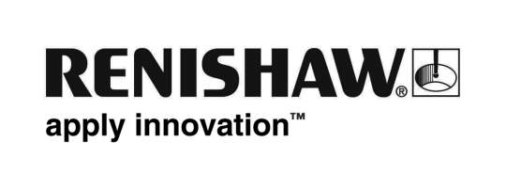 Applications intelligentes pour smartphones - la technologie des palpeurs pour machines-outils à portée de mainRenishaw, leader mondial des technologies de précision, va présenter sa gamme en développement d’applications pour smartphones destinées aux systèmes de palpage pièce et de réglages d’outils sur machines-outils à l’EMO d’Hanovre 2017, hall 6, stand 46, qui se déroulera du 18 au 23 septembre, en Allemagne.L’utilisation de la technologie mobile (smartphones et tablettes) et de leurs applications associées est fermement établie dans le cadre de notre vie et de nos loisirs quotidiens. Ayant reconnu qu’elles peuvent également faciliter les tâches dans toute une multitude d’environnements de travail, Renishaw a développé une série d’applications pour smartphones destinée aux utilisateurs de matériel de palpage sur machines-outils.Application GoProbeGoProbe est un outil puissant intégré au sein des tout derniers logiciels macros de Renishaw. Accompagnée de documentation, de supports de formation, cette technologie est conçue pour simplifier l’utilisation des systèmes de palpage et de réglages d’outils Renishaw sur machines-outils. La simplicité du GoProbe tient à son format de programmation qui se compose essentiellement d’une ligne de commande, éliminant donc le besoin de connaître parfaitement les codes machine et les techniques de programmation.L’appli GoProbe permet aux utilisateurs de créer cette seule ligne de commande en appuyant rapidement sur quelques touches de sélection du cycle requis dans le menu et de compléter les champs de données. La commande est générée par l’application et affichée à l’écran, prête à être saisie sur l’automate de la machine-outil à CN. Au besoin, l’utilisateur peut obtenir une aide supplémentaire sous forme d’animations, de photos explicatives et de texte associé.Supportant les systèmes de palpeur broche et de réglage d'outil, notamment le tout récent NC4, cette appli permet aux utilisateurs, tant nouveaux qu’inexpérimentés, d’acquérir rapidement les compétences nécessaires à la programmation de cycle de base pour palpage et le réglage d’outil. Une seule installation de l’appli prend en charge la génération de code convenant à différentes machines-outils et CN, et est facilement changée dans toutes les langues disponibles.Appli Trigger Logic™Les systèmes de palpage pour machines-outils Renishaw sont livrés avec plusieurs réglages personnalisables, ce qui permet de les configurer pour les adapter à une application spécifique. Cette technique de personnalisation est appelée Trigger Logic™.L’appli Trigger Logic donne aux utilisateurs une méthode simplifiée de configuration des palpeurs Renishaw, ce qui est plus rapide et plus simple que les modes d’emploi imprimés traditionnels. Une série d’illustrations et de vidéos intégrées explique clairement le processus de configuration lorsqu’il faut disposer de plus amples informations.Adaptée aux palpeurs optiques et radio, y compris les systèmes de réglage d’outil, l’appli peut aussi être utilisée pour acquérir et associer les palpeurs radio avec le récepteur interface radio disponible chez Renishaw.Les applications mobiles Renishaw, sont disponibles dans le monde entier, dans plus de quinze langues et sont disponibles gratuitement (pour iOS et Android™) sur l'App Store® et sur Google Play.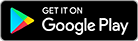 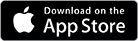 Les applications Renishaw sont disponibles en Chine auprès de Baidu et de Tencent.Pour plus d'informations, consultez www.renishaw.fr/machineoutil.-Fin-Android et Google Play sont des marques de commerce de Google Inc.Apple et le logo Apple sont des marques de commerce d'Apple Inc., déposées aux États-Unis et dans d'autres pays. App Store est une marque de service d’Apple Inc., déposée aux États-Unis et dans d’autres pays.